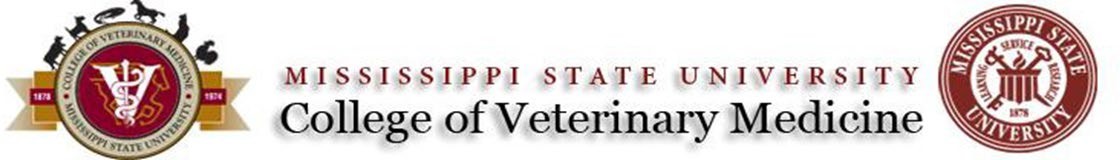 MISSISSIPPI STATE UNIVERSITY COLLEGE OF VETERINARY MEDICINECanine Cyclosporine Pharmacodynamic Assay (Immune Function via PCR Assay for IL-2)Please type in information and then print it. If form is filled in by hand, please use only capital letters to fill the blanks.Patient InformationCurrent TreatmentSample InformationCyclosporine Current Treatment (check relevant box):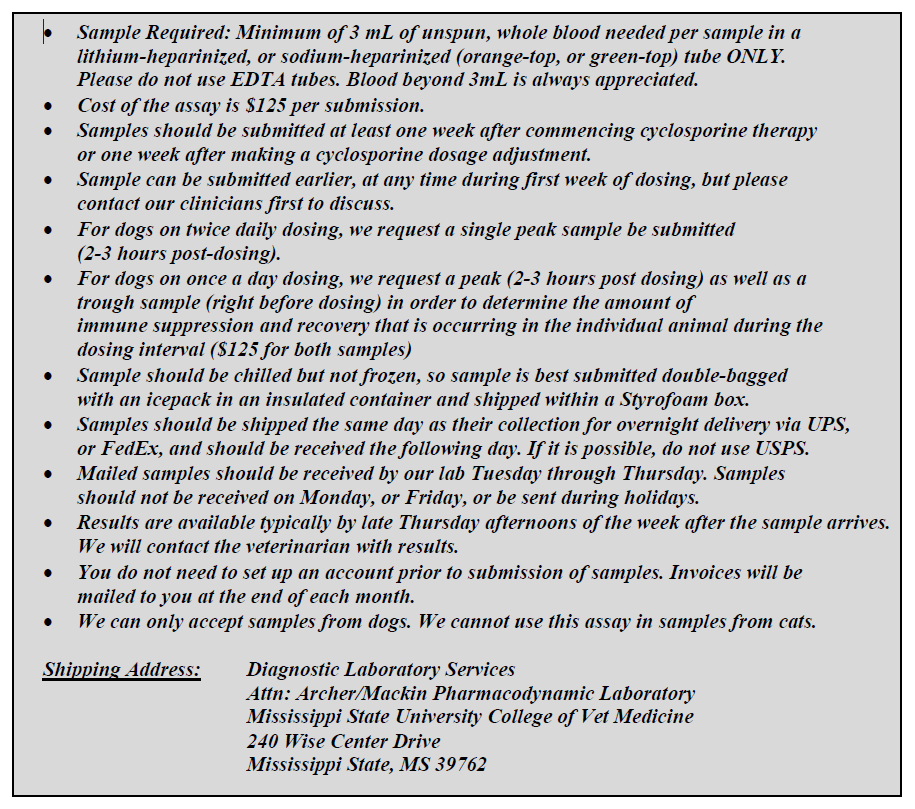 CONTACTLakshmi Narayanan, Senior Research Associate, lna45@msstate.edu; (662) 312-8138 (laboratory)Please feel free to contact us if you have any questions regarding sample submission or results.CLINICIANSDr. Todd Archer, Professor: tarcher@cvm.msstate.edu; (662) 325-1266Dr. Andrew Mackin, Professor and Department Head; mackin@cvm.msstate.edu; (662) 418-3277Veterinarian Information:Billing Information (must complete for samples to be processed):Name:Clinic Name:Name:Street Address:Name:City, State, ZIP:Email:Phone Number:Dog’s NameDog’s NameDog’s NameDog’s NameDog’s NameDog’s NameDog’s NameOwner’s NameOwner’s NameOwner’s NameCase/Ref. NumberCase/Ref. NumberCase/Ref. NumberBreedBreedBreedAge (Years)Weight (Kg)Gender (M/F)Neutered (Y/N)Current DiagnosisCurrent  History (please fill in all the necessary information) NOTE: Medication history goes in following section.Current  History (please fill in all the necessary information) NOTE: Medication history goes in following section.Changes from previous history?(if previous samples submitted, please fill in all significant changes)Changes from previous history?(if previous samples submitted, please fill in all significant changes)Changes from previous history?(if previous samples submitted, please fill in all significant changes)Changes from previous history?(if previous samples submitted, please fill in all significant changes)Clinical Signs Controlled? (Y/N)Clinical Signs Controlled? (Y/N)Clinical Signs Controlled? (Y/N)Clinical Signs Controlled? (Y/N)Clinical Signs Controlled? (Y/N)In Remission? (Y/N, plus extra details if needed)In Remission? (Y/N, plus extra details if needed)In Remission? (Y/N, plus extra details if needed)In Remission? (Y/N, plus extra details if needed)In Remission? (Y/N, plus extra details if needed)Drug Name (excluding cyclosporine)Dose (mg)FrequencyDrug NameDose (mg)FrequencyEvery 	hrsEvery 	hrsEvery 	_hrsEvery 	hrsEvery 	_hrsEvery 	hrsEvery 	_hrsEvery 	hrsEvery 	hrsEvery 	hrsDate of Collection (m/d/y)Time (am/pm)How Many Hours AFTER Cyclosporine Administration?Atopica®Neoral®Sandimmune®Sandimmune®CompoundedCompoundedGenericModified (microemulsified, ultramicronized)?Modified (microemulsified, ultramicronized)?Modified (microemulsified, ultramicronized)?Modified (microemulsified, ultramicronized)?Modified (microemulsified, ultramicronized)?Modified (microemulsified, ultramicronized)?Modified (microemulsified, ultramicronized)?YesYesNoNoNoDon’t KnowDon’t KnowDon’t KnowDon’t KnowManufacturerManufacturerManufacturerCompounding Pharmacy (only for compounded cyclosporine)Compounding Pharmacy (only for compounded cyclosporine)Compounding Pharmacy (only for compounded cyclosporine)Compounding Pharmacy (only for compounded cyclosporine)Compounding Pharmacy (only for compounded cyclosporine)Compounding Pharmacy (only for compounded cyclosporine)Compounding Pharmacy (only for compounded cyclosporine)Compounding Pharmacy (only for compounded cyclosporine)Compounding Pharmacy (only for compounded cyclosporine)Compounding Pharmacy (only for compounded cyclosporine)Compounding Pharmacy (only for compounded cyclosporine)Dose (mg/kg)Dose (mg/kg)Dose (mg/kg)Dose (mg/kg)FrequencyFrequencyFrequencyFrequencyFrequencyFrequencyFrequencyStart Date (m/d/y)Start Date (m/d/y)Start Date (m/d/y)Start Date (m/d/y)Start Date (m/d/y)Start Date (m/d/y)Start Date (m/d/y)Every 	hrsEvery 	hrsEvery 	hrsEvery 	hrsEvery 	hrsEvery 	hrsEvery 	hrsAny Side-effects Observed? Yes	No(If yes, please cite):Any Side-effects Observed? Yes	No(If yes, please cite):Any Side-effects Observed? Yes	No(If yes, please cite):Any Side-effects Observed? Yes	No(If yes, please cite):Any Side-effects Observed? Yes	No(If yes, please cite):Any Side-effects Observed? Yes	No(If yes, please cite):